               УТВЕРЖДАЮПредседатель комитета по образованию города Барнаула Н.В. Полосина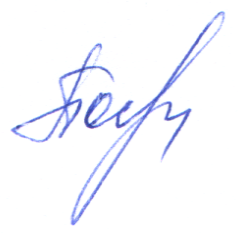                                                                                                                                                                                           12.02.2019ПЛАНпо устранению недостатков, выявленных в ходе независимой оценки качества условий оказания услугмуниципальное бюджетное дошкольное образовательное учреждение «Детский сад № 258»(наименование организации)на 2019 годНедостатки, выявленные в ходе независимой оценки качества условий оказания услуг организациейНаименование мероприятия по устранению недостатков, выявленных в ходе независимой оценки качества условий оказания услуг организациейПлановый срок реализации мероприятияОтветственныйисполнитель(с указанием фамилии, имени, отчества и должности)Недостатки, выявленные в ходе независимой оценки качества условий оказания услуг организациейНаименование мероприятия по устранению недостатков, выявленных в ходе независимой оценки качества условий оказания услуг организациейПлановый срок реализации мероприятияОтветственныйисполнитель(с указанием фамилии, имени, отчества и должности)Открытость и доступность информации об организацииОткрытость и доступность информации об организацииОткрытость и доступность информации об организацииОткрытость и доступность информации об организацииНа сайте Учреждения не размещены сведения о заместителе(-ях) руководителя УчрежденияНа сайте образовательной организации разместить сведения о заместителе(-ях)Февраль 2019Старший воспитатель Волегова А.Н.На сайте Учреждения не размещены сведения о контактных данных  заместителя(-ей) руководителя УчрежденияНа сайте образовательной организации разместить сведения о контактных данных заместителей руководителя УчрежденияФевраль 2019Старший воспитатель Волегова А.Н.На сайте Учреждения не обеспечена работа электронных сервисов (для подачи электронного обращения (жалобы, предложения), получения консультации по оказываемым услугам и иных)На сайте обеспечить работу электронных сервисов (для подачи электронного обращения (жалобы, предложения), получения консультации по оказываемым услугам и иных)Март 2019Старший воспитатель Волегова А.Н.На сайте Учреждения не обеспечена работа раздела «Часто задаваемые вопросы»На сайте образовательной организации обеспечить работу раздела официального сайта «Часто задаваемые вопросы»Март 2019Старший воспитатель Волегова А.Н.Комфортность условий предоставления услугКомфортность условий предоставления услугКомфортность условий предоставления услугКомфортность условий предоставления услугНедостаточно высокая доля получателей услуг, удовлетворенных комфортностью их предоставления Устранение негативных замечаний, выявленных в ходе выражения получателями услуг мнения о комфортности их предоставления Сентябрь 2019Заведующий Новикова Н.В., старший воспитатель Волегова А.Н.Доступность услуг для инвалидовДоступность услуг для инвалидовДоступность услуг для инвалидовДоступность услуг для инвалидовНе в полном объеме обеспечена доступность услуг для лиц с ограниченными возможностями здоровьяРассмотреть вопрос создания доступных услуг для  лиц с ограниченными возможностями здоровьяСентябрь 2019Заведующий Новикова Н.В., заведующий хозяйством Шмидт Т.А.Доброжелательность, вежливость работников УчрежденияДоброжелательность, вежливость работников УчрежденияДоброжелательность, вежливость работников УчрежденияДоброжелательность, вежливость работников УчрежденияНедостаточно высокая доля получателей услуг, удовлетворенных доброжелательностью, вежливостью работников  Учреждения, обеспечивающих первичный контакт и информирование получателя услуги при непосредственном обращении в Учреждение Организация и проведение семинаров с работниками Учреждения по вопросам соблюдения профессиональной этики и правил внутреннего распорядкаМарт, август, декабрь 2019Заведующий Новикова Н.В., старший воспитатель Волегова А.Н.Недостаточно высокая доля получателей услуг, удовлетворенных доброжелательностью, вежливостью работников  Учреждения, обеспечивающих непосредственное оказание услуги при обращении в Учреждение Организация и проведение семинаров с работниками Учреждения по вопросам соблюдения профессиональной этики и правил внутреннего распорядкаМарт, август, декабрь 2019Заведующий Новикова Н.В., старший воспитатель Волегова А.Н.Недостаточно высокая доля получателей услуг, удовлетворенных доброжелательностью, вежливостью работников  Учреждения, при использовании дистанционных форм взаимодействия Организация и проведение семинаров с работниками Учреждения по вопросам соблюдения профессиональной этики и правил внутреннего распорядкаМарт, август, декабрь 2019Заведующий Новикова Н.В., старший воспитатель Волегова А.Н.Удовлетворенность условиями оказания услугУдовлетворенность условиями оказания услугУдовлетворенность условиями оказания услугУдовлетворенность условиями оказания услугНедостаточно высокая доля получателей услуг, удовлетворенных в целом качеством предоставления образовательных услуг для сохранения имиджа УчрежденияУстранение негативных замечаний, выявленных в ходе опроса родителей (законных представителей) воспитанниковСентябрь  2019Заведующий Новикова Н.В., воспитатели групп, узкие специалисты